        Z Á P I S                              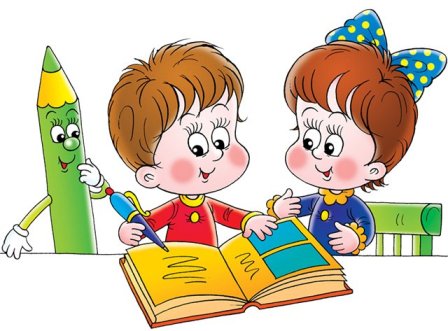 dětí do 1. třídy  ZŠ Domamilpro školní rok 2022/2023se uskuteční ve čtvrtek dne 7. dubna  2022od 13.00 – 16.00 hodin v budově 1. stupně základní školy.    Těšíme se na Vás!                                       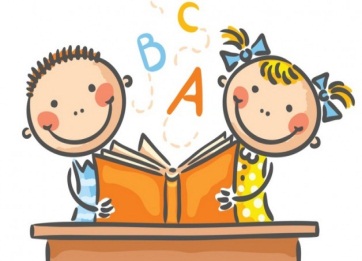 